ABDOMINAL DISTENTION-CAUSING CYSTIC MASSTUMOR CÍSTICO GERANDO DISTENSÃO ABDOMINAL Jose Albuquerque Landim Júnior3; Valcler Antonio Cabral Rodrigues3; Willy Okoba3*; Elson Arruda Linhares 2, Jose Ricardo Cunha Neves1; Arthur Guimarães Filho1 1 . Professor, Department of Surgery, Federal University of Ceara- Campus in Sobral.2. General Surgeon, Hospital Santa Casa de Misericordia de Sobral. 3. Resident of Surgery, Hospital Santa Casa de Misericordia de Sobral. AbstractThe ventriculo-peritoneal shunt (VPS) is a solution to relieving symptoms of excess cerebral-ventricle cerebrospinal fluid (CSF); draining this extra fluid to the peritoneum. Other forms of shunts exist though less used in relation to VPS; whose choice is mainly determined by patient’s clinical presentation and regressive history. Though rare, VPS is not devoid of complications. Furthermore, primary abdominal complications are rarer, though most present as peritonitis, abscess or shunt catheter dissociation, each with varying short and long term consequences. Recently, abdominal fluid collections are drawing increasing interest, particularly in relation to: encysted collections (abdominal pseudocysts- APC) and excess cerebrospinal fluid (CSF) accumulation (called CSF ascites). We present a case of an abdominal APC diagnosed in an outpatient treated at our referral centre, and explore the involved clinical and surgical aspects. This patient was successfully treated and evolved well post-operatively and up-to-date. Despite vast evolution in neurosurgery, VPS continues being the prima choice in treating hydrocephalus, a procedure prone to complications just like any surgery, though rare. Non-draining shunts usually warrant revision which usually means at least a reoperation. Mechanisms leading to APC formation remain unknown, although a previous bout of sub-clinical peritonitis continues being the dominant hypothesis.Key words: Ventriculo-peritoneal shunt. Complications. Abdominal pseudocysts.ResumoA derivação ventriculo-peritonial é um procedimento executado para aliviar sintomas de hidrocefalia, drenando o liquor em excesso do sistema ventricular para o peritônio. Outros sistemas de derivação existem, mas o VPS é o mais realizado, uso determinado pela historia pregressa e apresentação clinica do paciente. Embora raras, complicações relacionadas ao implante do VPS existem. Mais raras ainda são as complicações abdominais, que podem acontecer na fase aguda ou crônica e que na maioria das vezes cursam com peritonite, abscesso intra-abdominal ou dissociação dos componentes do cateter, segundo a literatura.  Atualmente, vem aumentando interesse pelas coleções císticas (APC) ou asciite (CSF) e os fatores relacionados a essas complicações da VPS. Apresentamos um caso clinico de um paciente diagnosticado com APC no nosso ambulatório e exploramos aspectos clínicos e cirúrgicos envolvidos; incluindo o tratamento oferecido ao paciente. O mesmo se encontra em acompanhamento em nosso ambulatório até no momento, sem intercorrências. De fato, derivações não funcionantes requerem revisão, incluindo cirurgia em uns casos. Fatores que dispõe a formação de APC continuam desconhecidos, embora um quadro de peritonite prévia continue sendo a hipótese dominante.Palavra chave: Derivação ventriculo-peritoneal. Complicações. Pseudocisto abdominal.IntroductionThe ventriculo-peritoneal shunt (VPS) is a surgery, executed with the intent to relieve the symptoms and signs caused by excess cerebrospinal fluid (CSF) in the ventricle, draining the extra fluid to other parts of the body, this case the peritoneum. This excess CSF if not drained culminates to hydrocephalus; a consequence of an aqueduct stenosis, or other passage obstacles in the CSF pathway, or straightforward high CSF production or cerebral oedema as in the case of subarachnoid hemorrhage, trauma, or infection of the neurocranium or some specific congenital conditions. (1) There exist other forms of shunts, whose choice are determined by patient’s clinical presentation and pathological history. (2) Just as any other surgical procedure, VPS is not devoid of complications; although such are rare. Primary abdominal complications related to VPS are rare, with most presenting as peritonitis, abscess or shunt catheter dissociation. (3) Of these, peritoneal complications involving the intraperitoneal lodged distal end of the shunt tube vary from 10% to 30%.(4) This includes cases involving migration of the distal catheter has been reported with varying complications: thoracic (5), oral (6), mammary (7), vascular (8), hepatic (9) and perineal (10). However, abdominal fluid collections are relatively uncommon (approximately 2%), with presentations being of two principal characteristics: encysted collections (abdominal pseudocysts- APC) and excess cerebrospinal fluid (CSF) accumulation (called CSF ascites). (11)We describe the case of a patient diagnosed with abdominal cystic mass, associated with probable intestinal webs. He presented at our out-patient section and was subsequently managed conservatively for a progressive history of frequent alterations of the intestinal rhythm characterized mostly by constipation, associated with progressive abdominal distention over three years. Over this period, no significant progress was yielded upon which the patient was programmed for an investigative radiological imaging and laparoscopy.Case PresentationA 49-year-old man, of Latin-American origin was admitted to our elective pre-operative surgery ward pending diagnostic laparotomy for a giant abdominal cyst. Over three years, he had frequent check-ups for the aforementioned progressive growing mass, associated with chronic constipation and vague abdominal pains. Conservative follow-up yielded no significant melioration of his general status. Upon independent radiological imaging, the nature of this mass was confirmed with a venous contrast enhanced abdominal computed tomography which showed a 14.9 X 9.3 cystic mass, extending from the superior abdomen, intimate with the gall bladder, up to the pelvic rim.  This complemented an earlier executed abdominal ultrasound which suggested a ‘large’ cystic abdominal mass alongside intestinal webs. The abdominal tomography suggested that the cyst exercised a ‘compressive’ effect on other abdominal organs, including the bowels. Furthermore, a radio-opaque line was seen juxta-positioned to the cyst, with the latter ‘probably’ enveloping its distal end (fig. 1;). However, the cyst did not capture any contrast. The patient referred to a VPS surgery for hydrocephalus, 22years ago. However, he could not record whether the shunt needed subsequent revision. Ever since, he was asymptomatic. The patient was submitted to laparotomy where a massive non-septed cyst with a volume of approximately 1600ml serous liquid (fig 2) was seen adhering to the gall bladder and the hepatic hilar bed, superiorly, extending caudally to the rim just below the pelvic girdle and intimate with the bladder. Its medial and lateral walls were intimately attached with the small intestine and the ascending colon respectively, with intense mature meshwork of fibrous webs holding up its position. As expected, the enveloping shunt-line had its distal tip engorged in the pseudocyst (fig 2a). A thick mesh of adhesion webs was evident with cumulative bowel distention with enteric matter, right from the treitz angle.The pseudocyst was carefully dissected, separating it from its bed (fig 2b and 2c), with a corrective enterectomy with enteroraphy executed and repositioning of the shunt line in the peritoneal bed. The patient evolved well post-operatively. The anatomohystological study on the pseudocyst was confirmed after histological study; composed of a fibro-vascular, epithelium-less wall, thickly infiltrated with fibrin and a strange body cells-type chronic inflammation. No signs of malign cells were seen. DiscussionSince the last century, the VPS has been the preferred therapy for chronic hydrocephalus. (1, 12) The procedure entails inserting a shunt into the enlarged non-draining ventricle, often with a valve to regulate the rate of drainage, conferring the proximal shunt. This is then connected to a second shunt, which extends over the thorax subcutaneously before it is tunneled into the peritoneum, the distal portion. Between the two portions, there is a one-way valve whose intent is to prevent reflux of cerebral spinal fluid into ventricles. When compared to other shunt alternatives, VPS manifest fewer complications. (12) Though uncommon, shunt revision is warranted so as to repair non-draining shunts. Usually, the non-functioning distal portion is replaced with a patent one; leaving the former within the abdominal cavity, thus simplifying the procedure. Additionally, the valve itself or an abdominal fluid accumulation can be tapped for cell counts and microbiological specimens of possibly infected CSF. Depending on whether the shunt tube is involved in, or surrounded by, infectious material, the system might be left in place after abdominal revision, unless infection process is present and it involves the non functioning VPS. (13) Usually, cultures are carried out, followed by antibiotic-based therapy. These distal malfunctioning shunt segments are frequently referred to as abandoned, orphaned, redundant, or disconnected shunt catheters. Complications of functioning VPS are well documented: varying from shunt malfunction, infection, disjunction, migration to perforation of vital abdominal or thoracic organs. (5-10)Documented complications of abandoned VP shunts are rare, with few occurrences seldom documented (14), hence quite difficult to estimate their morbidity and mortality. For instance, spontaneous per anus passage of a distal end of a non-functioning VP shunt has been noted during a routine colon preparation for colonoscopy. (14) The patient cited in this case was asymptomatic. Established protocols on how to manage silent abandoned-shunt complications are non-existent. Most of the few documented cases are managed, at most, conservatively with wide-spectrum coverage antibiotics.Since VP shunts are installed mostly in infant patients usually before their 10th birthday, this population caters for more than half of all complications, mostly in non-ambulatory patients. (4, 15) The sigmoid and transverse colon are the most frequent sites of perforation, followed by the stomach. (15) Furthermore, many mechanisms for intact VP shunt migration have been suggested, including inadequate catheter length, failure to fix the shunt firmly to adjacent tissue, foreign body reaction, silicone allergy, formation of fibrous sheath and local pressure, use of spring-loaded shunts, use of both hard and soft tipped silicone shunts, inoculation of the shunt with bacteria during insertion, and use of trocar technique. (5-10) Probably, abandoned VP shunts migrate via similar mechanisms.Mortality due to bowel perforation by intact VP shunts prevails at approximately 15%, (4) however no data exist in relation to abandoned or non-functioning shunts. Clinical presentation varies and is usually nonspecific: abdominal pain with an elevated white blood count, diarrhea, and gastroenteritis. More obvious signs such as meningitis with gram negative and anaerobic organisms (16) are also common, postulating ascension by enteric organisms through an intact shunt into the central nervous system. Whether this hypothesis holds water in relation to abandoned shunts, is yet to be postulated. Thus, it is inconclusive to draw a correlation explaining the pathophysiology of meningitis related to abandoned VP shunts. Risk for overt peritonitis has been suggested due to the likelihood of a patent communication between the invaded bowel lumen and the peritoneum. Few publications advocate for surgical or endoscopical removal of the non functioning distal catheter, however in a stable and non-symptomatic patient. (15) Since most patients have multiple co-morbidities, though asymptomatic in relation to bowel perforation, abandoned VP are mostly conservatively managed, unless otherwise. While there is no risk of meningitis in patients with abandoned VP shunts, there is a theoretical risk of peritonitis, which must be weighed when deciding how best to treat such a patient. Radiologists must remain vigilant when reviewing studies of patients with VP shunts, as migration and perforation may be easily missed, especially when the patient's symptoms or imaging indication is not obviously related to shunt complications.Once shunt dysfunction or abdominal symptoms occur, a thorough physical examination is warranted, especially because VP-shunt–bearing patients frequently are not capable of adequate verbal expression. Neurological symptoms of raised intracranial pressure, such as headache, nausea, vomiting, impaired gait, nuchal rigidity, seizures, and others, in combination with abdominal pain, abdominal distention, abdominal wall rigidity, or local irritation, merit further evaluation by imaging or other diagnostic procedures, such as CT abdomen, endoscopy, or even laparoscopy and should lead to diagnosis.ReferencesMoza K, McMenomey SO, Delashaw JB, Jr. Indications for cerebrospinal fluid drainage and avoidance of complications. Otolaryngol Clin North Am. 2005; 38: 577–582.McKusick KA, Malmud LS, Kordela PA, Wagner HN Jr. Radionuclide cisternography: normal values for nasal secretion of intrathecally injected 111In-DTPA. J Nucl Med 1973; 14:933-934.Turner R, Chahlavi A, Rasmussen P, Brody F. Laparoscopic revision of a ventriculoperitoneal shunt. J Laparoendosc Adv Surg Tech A. 2004; 14:310 –312.Wu Y, Green NL, Wrensch MR, Zhao S, Gupta N. Ventriculoperitoneal shunt complications in California: 1990 to 2000. Neurosurgery. 2007; 61: 557–562.Doh JW, Bae HG, Lee KS, Yun IG, Byun BJ. Hydrothorax from intrathoracic migration of a ventriculoperitoneal shunt catheter. Surg Neurol. 1995; 43: 340 –343.Berhouma M, Messerer M, Houissa S, Khaldi M. Transoral protrusion of a peritoneal catheter: a rare complication of ventriculoperitoneal shunt. Pediatr Neurosurg. 2008; 44: 169 –171.Chu YT, Chuang HC, Lee HC, Cho DY. A ventriculoperitoneal shunt catheter wrapped around a right mammary prosthesis forming a pseudocyst. J Clin Neurosci. 2010; 17:801– 803.Hermann EJ, Zimmermann M, Marquardt G. Ventriculoperitoneal shunt migration into the pulmonary artery. Acta Neurochir (Wien). 2009; 151: 647– 652.Berkmann S, Schreiber V, Khamis A. Recurrent intrahepatic dislocation of ventriculoperitoneal shunt. Minim Invasive Neurosurg. 2011; 54:83– 86.Ghritlaharey RK, Budhwani KS, Shrivastava DK, et al. Transanal protrusion of ventriculo-peritoneal shunt catheter with silent bowel perforation: report of ten cases in children. Pediatr Surg Int. 2007; 23: 575–580.Kariyattil R, Steinbok P, Singhal A, Cochrane DD. Ascites and abdominal pseudocysts following ventriculoperitoneal shunt surgery: variations of the same theme. J Neurosurg 2007; 106: 350-353.Keucher T, Mealey J. Long-term results after ventriculoatrial and ventriculoperitoneal shunting for infantile dyrocephalus. Journal of Neurosurgery. 1979 Feb; 50(2):179-86. Nfonsam V, Chand B, Rosenblatt S, Turner R, Luciano M. Laparoscopic management of distal  ventriculoperitoneal shunt complications. Surg Endosc.  2008; 22: 1866 –1870.Thipphavong S, Kellenberger CJ, Rutka JT, Manson DE. Hepatic and colonic perforation by an abandoned ventriculoperitoneal shunt. Pediatr Radiol. 2004 Sep; 34(9):750-2. Epub 2004 May 26.Vinchon M, Baroncini M, Laurent T, Patrick D. Bowel perforation caused by peritoneal shunt catheters: diagnosis and treatment. Neurosurgery. 2006 Feb; 58 (1 Suppl):ONS76-82; discussion ONS76-82.Abdel WMI. E. coli meningitis as an indicator of intestinal perforation by V-P shunt. SurgPract. 2006; 12:93-6.FiguresFigure 1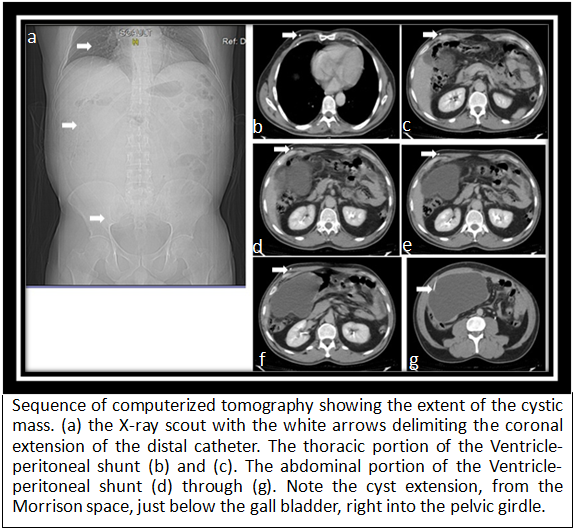 Figures 2 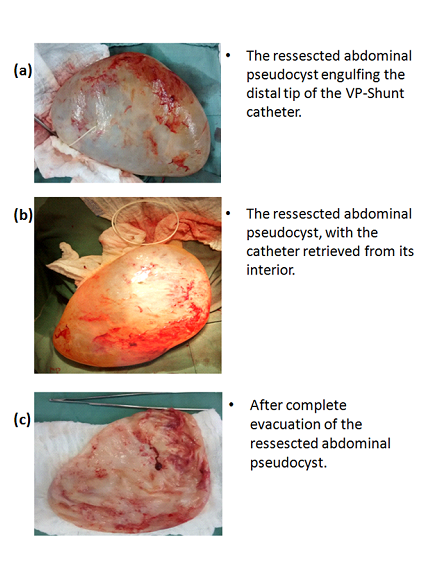 